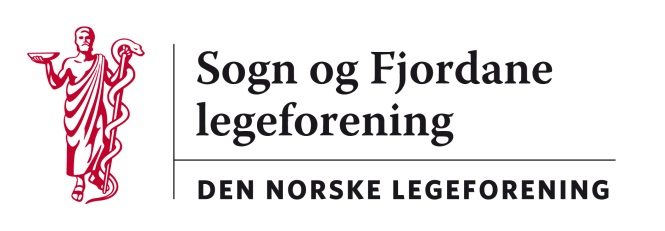 Referat frå styremøte  torsdag  1. februar 2018 Skei Thon Hotell 17.00-20.00Oppmøte: Ronny CassellsJan Ove TrytiThomas Vingen VedeldMarit Innerby IsaksenRune TilsethOda SandliVara - Nils Richter HTV YLFVara - Sharline RiiserAndre:Stig Blehr Kir KlinikkSak   1/18: 	Godkjenning av referat frå styremøtet  31. august 2017.Sak   2/18:	Godkjenning av årsmøteprotokoll og konstitueringStyremedlemma vert oppmoda om å sende bilete og skrive om seg sjølv til heimesida og til neste nummer av «Paraplyen»Sak   3/18:	Nytt frå styremedlemma			-runde rundt bordetSak  4/18:	Høyringar og uttalarSak  5/18:	Økonomi			-kasserar og leiar orienterarSak   6/18:	Regionutvalet vest			-leiar informerer om møtet med Helse Førde 1. mars.			-vi held styremøte i samband med dette den 28. februarSak   7/18:	Møteplan 20181. februar28. februar5. eller 19. april24. mai23. augustSak  8/18:	Årsmøte vert sett til 8. september.		Styret ber kurskomiteen arrangere kurs i lungemedisin.Sak  9/18:	ValnemdUtsetjast til neste styremøteSak   7/17:	Pilotprosjekt legevakt i Sogn og Fjordane.Leiar har skrive uttale til høyring om ny akuttforskrift. Pilotprosjekt for legevakt er omtala. Sogn og Fjordane legeforening delegerar til styremedlemma med kommunal bakgrunn å lage eit melding om dette.Styret til Sogn og Fjordane legeforeningLeiar:			Ronny Cassells, fastlege FlorøStyremedlemmer: 	Marit Innerby Isaksen, fastlege SogndalThomas Vingen Vedeld, Kommuneoverlege Eid Varamedlemmer:	1. - Ola Hjelle, fastlege Førde2. - Rune Olsen, psyk klinikk, Helse Førde Ylf:			Oda Sandli, Kir, Helse Førde				Vara: Nils RichterOF:			Rune TilsethAF:			Tor Vidar Myklebust, fastlege Naustdal				Vara: Sharline Riiser, fastlege SogndalSamfunnsmedisinerne: 	Jan Ove Tryti, Kommuneoverlege SogndalValkomiteen (gamal )Linda Svori, ass.fylkeslegeSiri Sandvik, overlege BUP Nordfjord    / Rune Olsen Tor Christopher Fink, overlege psykiatrisk klinikk, FørdeKurskomiteen(2017-2021)
Torbjørn Flataker Lien(2015-2019)
Rune Nordpoll
Valborg Gimmestad Mardal
Sharline Riiser(2017-2019)
Anita Sørheim
Hallvard SeljesæterRonny CassellsLeiar